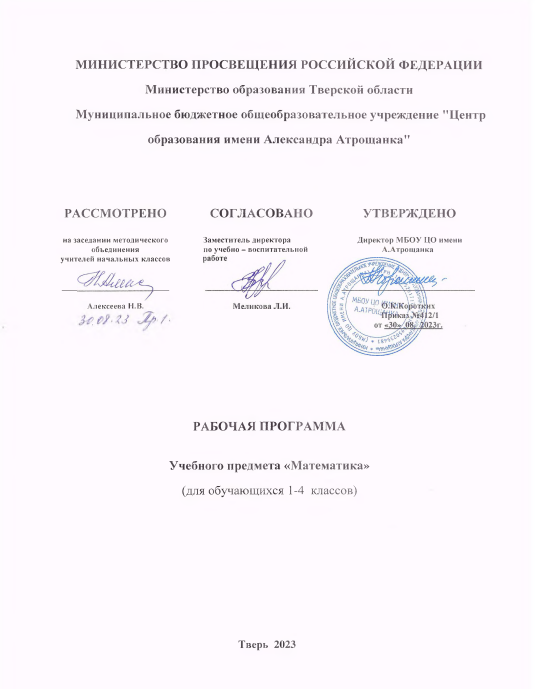 ПОЯСНИТЕЛЬНАЯ ЗАПИСКА УЧЕБНОГО ПРЕДМЕТА «МАТЕМАТИКА»Примерная рабочая программа по предмету «Математика» на уровне начального общего образования составлена на основе Требований к результатам освоения основной образовательной программы начального общего образования, представленных в Федеральном государственном образовательном стандарте начального общего образования, а также Примерной программы воспитания.Программа по учебному предмету «Математика» (предметная область «Математика и информатика»)   включает пояснительную записку, содержание учебного предмета «Математика» для1-4 классов начальной школы, распределённое по годам обучения, планируемые результаты освоения учебного предмета «Математика» на уровне начального общего образования и тематическое планирование изучения курса.Пояснительная записка отражает общие цели и задачи изучения предмета, характеристику психологических предпосылок к его изучению младшими школьниками; место в структуре учебного плана, а также подходы к отбору содержания, планируемым результатам и тематическому планированию.ОБЩАЯ ХАРАКТЕРИСТИКА УЧЕБНОГО ПРЕДМЕТА «МАТЕМАТИКА»Содержание обучения раскрывает содержательные линии, которые предлагаются для обязательного изучения в каждом классе начальной школы.Содержание обучения в каждом классе завершается перечнем универсальных учебных действий (УУД)—познавательных, коммуникативных и регулятивных, которые возможно формировать средствами учебного предмета «Математика» с учётом возрастных особенностей младших школьников. В первом и втором классах предлагается пропедевтический уровень формирования УУД. В познавательных универсальных учебных действиях выделен специальный раздел «Работа с информацией». С учётом того, что выполнение правил совместной деятельности строится на интеграции регулятивных (определённые волевые усилия, саморегуляция, самоконтроль, проявление терпения и доброжелательности при налаживании отношений) и коммуникативных (способность вербальными средствами устанавливать взаимоотношения) универсальных учебных действий, их перечень дан в специальном разделе— «Совместная деятельность». Планируемые результаты включают личностные, метапредметные результаты за период обучения, а также предметные достижения младшего школьника за каждый год обучения в начальной школе.В тематическом планировании описывается программное содержание по всем разделам (темам) содержания обучения каждого класса, а также раскрываются методы и формы организации обучения, характеристика видов деятельности, которые целесообразно использовать при изучении той или иной программной темы (раздела). Представлены также способы организации дифференцированного обучения.ЦЕЛИ ИЗУЧЕНИЯ УЧЕБНОГО ПРЕДМЕТА «МАТЕМАТИКА»В начальной школе изучение математики имеет особое значение в развитии младшего школьника. Приобретённые им знания, опыт выполнения предметных и универсальных действий на математическом материале, первоначальное овладение математическим языком станут фундаментом обучения в основном звене школы, а также будут востребованы в жизни. Изучение математики в начальной школе направлено на достижение следующих образовательных, развивающих целей, а также целей воспитания:1.Освоение начальных математических знаний — понимание значения величин и способов их измерения; использование арифметических способов для разрешения сюжетных ситуаций; формирование умения решать учебные и практические задачи средствами математики; работа с алгоритмами выполнения арифметических действий.2.Формирование функциональной математической грамотности младшего школьника, которая характеризуется наличием у него опыта решения учебно-познавательных и учебно-практических задач, построенных на понимании и применении математических отношений («часть-целое», «больше -меньше», «равно-неравно», «порядок»), смысла арифметических действий, зависимостей (работа, движение, продолжительность события). 3.Обеспечение математического развития младшего школьника—формирование способности к интеллектуальной деятельности, пространственного воображения, математической речи; умение строить рассуждения, выбирать аргументацию, различать верные (истинные) и неверные (ложные) утверждения, вести поиск информации (примеров, оснований для упорядочения, вариантов и др.).4.Становление учебно-познавательных мотивов и интереса к изучению математики и умственному труду; важнейших качеств интеллектуальной деятельности: теоретического и пространственного мышления, воображения, математической речи, ориентировки в математических терминах и понятиях; прочных навыков использования математических знаний в повседневной жизни.В основе конструирования содержания и отбора планируемых результатов лежат следующие ценности математики, коррелирующие со становлением личности младшего школьника: понимание математических отношений выступает средством познания закономерностей существования окружающего мира, фактов, процессов и явлений, происходящих в природе и в обществе (хронология событий, протяжённость по времени, образование целого из частей, изменение формы, размера и т.д.); математические представления о числах, величинах, геометрических фигурах являются условием целостного восприятия творений природы и человека (памятники архитектуры, сокровища искусства и культуры, объекты природы); владение математическим языком, элементами алгоритмического мышления позволяет ученику совершенствовать коммуникативную деятельность (аргументировать свою точку зрения, строить логические цепочки рассуждений; опровергать или подтверждать истинность предположения). Младшие школьники проявляют интерес к математической сущности предметов и явлений окружающей жизни -возможности их измерить, определить величину, форму, выявить зависимости и закономерности их расположения во времени и в пространстве. Осознанию младшим школьником многих математических явлений помогает его тяга к моделированию, что облегчает освоение общего способа решения учебной задачи, а также работу с разными средствами информации, в том числе и графическими (таблица, диаграмма, схема).В начальной школе математические знания и умения применяются школьником при изучении других учебных предметов (количественные и пространственные характеристики, оценки, расчёты и прикидка, использование графических форм представления информации). Приобретённые учеником умения строить алгоритмы, выбирать рациональные способы устных и письменных арифметических вычислений, приёмы проверки правильности выполнения действий, а также различение, называние, изображение геометрических фигур, нахождение геометрических величин (длина, периметр, площадь) становятся показателями сформированной функциональной грамотности младшего школьника и предпосылкой успешного дальнейшего обучения в основном звене школы.Для обеспечения реализации рабочей программы допускается применение:дистанционных образовательных технологий; модульных форм организации образовательной деятельности;сетевых форм организации образовательной деятельности; электронного обучения; УЧЁТ ВОСПИТАТЕЛЬНОГО ПОТЕНЦИАЛА УЧЕБНОГО ПРЕДМЕТА «МАТЕМАТИКА»       Реализация воспитательного потенциала урока математики возможна через отбор   содержания   материала, через   структуру   урока, организацию   общения. Математика является не просто областью знаний, но прежде всего существенным элементом общей культуры, языком научного восприятия мира. Математика   учит   строить   и оптимизировать   деятельность, вырабатывать   и   принимать   решения, проверять действия, исправлять   ошибки, различать   аргументированные и   бездоказательные утверждения, а значит, видеть манипуляцию и хотя бы отчасти противостоять ей. Решение   задач   требует   от   учащихся   добросовестной   и   серьезной   работы   над приобретением   и   укреплением   знаний, что   приводит   к   систематическому напряжению   умственных   усилий, настойчивости   в   преодолении   трудностей.   При этом   у   учащегося   воспитываются   такие   черты   характера   как   трудолюбие, усидчивость, упорство   в   преследовании   намеченной   цели, умение   не останавливаться перед трудностями и не впадать в уныние при неудачах.       Рабочей программой по учебному предмету «Математика» предусмотрено достижение учащимися следующих личностных образовательных результатов: развитие логического и критического мышления, культуры устной и письменной речи с применением математической терминологии и символики, способности к эмоциональному восприятию идей математики, рассуждениям, доказательствам, умственному эксперименту, воспитание качеств личности, обеспечивающих социальную мобильность, способность принимать самостоятельные решения и нести за них ответственность, формирование качеств мышления, необходимых для социальной адаптации в современном обществе, развитие математических способностей, интереса к творческой деятельности.        Большую роль в реализации воспитательного потенциала играют задачи, которые решают на уроках учащиеся, задачи интересные по содержанию, богатые идеями, имеющие несколько способов решения. При подборе дидактического материала к учебным занятиям надо отдавать предпочтение таким упражнениям и заданиям, которые воспитывают у учащихся любовь к Родине, чувство гордости за достижения народа, способствуют формированию гражданственности, национального самосознания, нравственной культуры, культуры безопасности жизнедеятельности.Воспитательный потенциал предмета «Математика» реализуется через:привлечение внимания обучающихся к ценностному аспекту изучаемых на уроках понятий, объектов, учебных задач, организацию их работы с получаемой на уроке социально значимой информацией – инициирование ее обсуждения, высказывания обучающимися своего мнения по ее поводу, выработки своего к ней отношения;демонстрацию обучающимся примеров ответственного, гражданского поведения, проявления человеколюбия и добросердечности, через подбор соответствующих текстов для чтения, объектов для исследований, задач для решения;применение на уроках интерактивных форм работы с обучающимися: интеллектуальных игр, стимулирующих познавательную мотивацию обучающихся; групповой работы или работы в парах, которые учат обучающихся командной работе и взаимодействию с другими обучающимися;инициирование и поддержку аналитической деятельности обучающихся в рамках реализации ими различных форм работ, что даст обучающимся возможность приобрести навык самостоятельного решения теоретической проблемы, навык генерирования и оформления собственных идей, навык уважительного отношения к чужим идеям, навык публичного выступления перед аудиторией. УЧЕБНО-МЕТОДИЧЕСКОЕ ОБЕСПЕЧЕНИЕ ОБРАЗОВАТЕЛЬНОГО ПРОЦЕССАОБЯЗАТЕЛЬНЫЕ УЧЕБНЫЕ МАТЕРИАЛЫ ДЛЯ УЧЕНИКА • Математика (в 2 частях), 1 класс/ Моро М.И., Волкова С.И., Степанова С.В., Акционерное общество «Издательство «Просвещение»
 • Математика (в 2 частях), 2 класс/ Моро М.И., Волкова С.И., Степанова С.В., Акционерное общество «Издательство «Просвещение» • Математика (в 2 частях), 3 класс/ Моро М.И., Волкова С.И., Степанова С.В., Акционерное общество «Издательство «Просвещение»
 • Математика (в 2 частях), 4 класс/ Моро М.И., Волкова С.И., Степанова С.В., Акционерное общество «Издательство «Просвещение»‌​
МЕСТО УЧЕБНОГО ПРЕДМЕТА «МАТЕМАТИКА» В УЧЕБНОМ ПЛАНЕВ учебном плане на изучение математики в каждом классе начальной школы отводится 4часа в неделю, всего 540 часов. Из них: в 1 классе—132 часа, во 2 классе—136 часов, в 3 классе—136часов, в 4 классе—136 часов.СОДЕРЖАНИЕ УЧЕБНОГО ПРЕДМЕТА «МАТЕМАТИКА»        Основное содержание обучения в программе представлено разделами: «Числа и величины», «Арифметические действия», «Текстовые задачи», «Пространственные отношения и геометрические фигуры», «Математическая информация».1 КЛАССЧисла и величины       Числа от 1 до 9: различение, чтение, запись. Единица счёта. Десяток. Счёт предметов, запись результата цифрами. Число и цифра 0 при измерении, вычислении.       Числа в пределах 20: чтение, запись, сравнение. Однозначные и двузначные числа. Увеличение (уменьшение) числа на несколько единиц.       Длина и её измерение. Единицы длины: сантиметр, дециметр; установление соотношения между ними. Арифметические действия     Сложение и вычитание чисел в пределах 20. Названия компонентов действий, результатов действий сложения, вычитания. Вычитание как действие, обратное сложению. Текстовые задачи    Текстовая задача: структурные элементы, составление текстовой задачи по образцу. Зависимость между данными и искомой величиной в текстовой задаче. Решение задач в одно действие. Пространственные отношения и геометрические фигуры     Расположение предметов и объектов на плоскости, в пространстве: слева/справа, сверху/снизу, между; установление пространственных отношений.     Геометрические фигуры: распознавание круга, треугольника, прямоугольника, отрезка. Построение отрезка, квадрата, треугольника с помощью линейки на листе в клетку; измерение длины отрезка в сантиметрах. Математическая информация     Сбор данных об объекте по образцу. Характеристики объекта, группы объектов (количество, форма, размер). Группировка объектов по заданному признаку. Закономерность в ряду заданных объектов: её обнаружение, продолжение ряда. Верные (истинные) и неверные (ложные) предложения, составленные относительно заданного набора математических объектов. Чтение таблицы (содержащей не более 4-х данных); извлечение данного из строки, столбца; внесение одного-двух данных в таблицу. Чтение рисунка, схемы с одним-двумя числовыми данными (значениями данных величин). Двух-трёхшаговые инструкции, связанные с вычислением, измерением длины, изображением геометрической фигуры. Универсальные учебные действия (пропедевтический уровень)Универсальные познавательные учебные действия: —наблюдать математические объекты (числа, величины) в окружающем мире; —обнаруживать общее и различное в записи арифметических действий; —понимать назначение и необходимость использования величин в жизни; —наблюдать действие измерительных приборов; —сравнивать два объекта, два числа; —распределять объекты на группы по заданному основанию; —копировать изученные фигуры, рисовать от руки по собственному замыслу; —приводить примеры чисел, геометрических фигур; —вести порядковый и количественный счет (соблюдать последовательность). Работа с информацией: —понимать, что математические явления могут быть представлены с помощью разных средств: текст, числовая запись, таблица, рисунок, схема; —читать таблицу, извлекать информацию, представленную в табличной форме. Универсальные коммуникативные учебные действия: —характеризовать (описывать) число, геометрическую фигуру, последовательность из нескольких чисел, записанных по порядку; —комментировать ход сравнения двух объектов; —описывать своими словами сюжетную ситуацию и математическое отношение, представленное в задаче; описывать положение предмета в пространстве. —различать и использовать математические знаки; —строить предложения относительно заданного набора объектов. Универсальные регулятивные учебные действия: —принимать учебную задачу, удерживать её в процессе деятельности; —действовать в соответствии с предложенным образцом, инструкцией; —проявлять интерес к проверке результатов решения учебной задачи, с помощью учителя устанавливать причину возникшей ошибки и трудности; —проверять правильность вычисления с помощью другого приёма выполнения действия. Совместная деятельность: —участвовать в парной работе с математическим материалом; выполнять правила совместной деятельности: договариваться, считаться с мнением партнёра, спокойно и мирно разрешать конфликты.2 КЛАССЧисла и величины Числа в пределах 100: чтение, запись, десятичный состав, сравнение. Запись равенства, неравенства. Увеличение/уменьшение числа на несколько единиц/десятков; разностное сравнение чисел. Величины: сравнение по массе (единица массы — килограмм); измерение длины (единицы длины  — метр, дециметр, сантиметр, миллиметр), времени (единицы времени — час, минута). Соотношение между единицами величины (в пределах 100), его применение для решения практических задач. Арифметические действияУстное сложение и вычитание чисел в пределах 100 без перехода и с переходом через разряд. Письменное сложение и вычитание чисел в пределах 100. Переместительное, сочетательное свойства сложения, их применение для вычислений. Взаимосвязь компонентов и результата действия сложения, действия вычитания. Проверка результата вычисления (реальность ответа, обратное действие).                    Действия умножения и деления чисел в практических и учебных ситуациях. Названия компонентов действий умножения, деления. Табличное умножение в пределах 50. Табличные случаи умножения, деления при вычислениях и решении задач. Переместительное свойство умножения. Взаимосвязь компонентов и результата действия умножения, действия деления. Неизвестный компонент действия сложения, действия вычитания; его нахождение. Числовое выражение: чтение, запись, вычисление значения. Порядок выполнения действий в числовом выражении, содержащем действия сложения и вычитания (со скобками/без скобок) в пределах 100 (не более трех действий); нахождение его значения. Рациональные приемы вычислений: использование переместительного и сочетательного свойства. Текстовые задачиЧтение, представление текста задачи в виде рисунка, схемы или другой модели. План решения задачи в два действия, выбор соответствующих плану арифметических действий. Запись решения и ответа задачи. Решение текстовых задач на применение смысла арифметического действия (сложение, вычитание, умножение, деление). Расчётные задачи на увеличение/ уменьшение величины на несколько единиц/в несколько раз. Фиксация ответа к задаче и его проверка (формулирование, проверка на достоверность, следование плану, соответствие поставленному вопросу).Пространственные отношения и геометрические фигурыРаспознавание и изображение геометрических фигур: точка, прямая, прямой угол, ломаная, многоугольник. Построение отрезка заданной длины с помощью линейки. Изображение на клетчатой бумаге прямоугольника с заданными длинами сторон, квадрата с заданной длиной стороны. Длина ломаной. Измерение периметра данного/изображенного прямоугольника (квадрата), запись результата измерения в сантиметрах. Математическая информация Нахождение, формулирование одного-двух общих признаков набора математических объектов: чисел, величин, геометрических фигур. Классификация объектов по заданному или самостоятельно установленному признаку. Закономерность в ряду чисел, геометрических фигур, объектов повседневной жизни. Верные (истинные) и неверные (ложные) утверждения, содержащие количественные, пространственные отношения, зависимости между числами/величинами. Конструирование утверждений с использованием слов «каждый», «все». Работа с таблицами: извлечение и использование для ответа на вопрос информации, представленной в таблице (таблицы сложения, умножения; график дежурств, наблюдения в природе и пр.). Внесение данных в таблицу, дополнение моделей (схем, изображений) готовыми числовыми данными. Алгоритмы (приёмы, правила) устных и письменных вычислений, измерений и построения геометрических фигур. Правила работы с электронными средствами обучения (электронной формой учебника, компьютерными тренажёрами).Универсальные учебные действия (пропедевтический уровень) Универсальные познавательные учебные действия: —наблюдать математические отношения (часть-целое, больше-меньше) в окружающем мире; —характеризовать назначение и использовать простейшие измерительные приборы (сантиметровая лента, весы); —сравнивать группы объектов (чисел, величин, геометрических фигур) по самостоятельно выбранному основанию; —распределять (классифицировать) объекты (числа, величины, геометрические фигуры, текстовые задачи в одно действие) на группы; —обнаруживать модели геометрических фигур в окружающем мире; —вести поиск различных решений задачи (расчётной, с геометрическим содержанием); —воспроизводить порядок выполнения действий в числовом выражении, содержащем действия сложения и вычитания (со скобками/без скобок); —устанавливать соответствие между математическим выражением и его текстовым описанием; —подбирать примеры, подтверждающие суждение, вывод, ответ. Работа с информацией:—извлекать и использовать информацию, представленную в текстовой, графической (рисунок, схема, таблица) форме, заполнять таблицы; —устанавливать логику перебора вариантов для решения простейших комбинаторных задач;  —дополнять модели (схемы, изображения) готовыми числовыми данными. Универсальные коммуникативные учебные действия:—комментировать ход вычислений; —объяснять выбор величины, соответствующей ситуации измерения; —составлять текстовую задачу с заданным отношением (готовым решением) по образцу; —использовать математические знаки и терминологию для описания сюжетной ситуации; конструирования утверждений, выводов относительно данных объектов, отношения; —называть числа, величины, геометрические фигуры, обладающие заданным свойством; —записывать, читать число, числовое выражение; приводить примеры, иллюстрирующие смысл арифметического действия. —конструировать утверждения с использованием слов «каждый», «все».Универсальные регулятивные учебные действия:—следовать установленному правилу, по которому составлен ряд чисел, величин, геометрических фигур; —организовывать, участвовать, контролировать ход и результат парной работы с математическим материалом; —проверять правильность вычисления с помощью другого приёма выполнения действия, обратного действия; —находить с помощью учителя причину возникшей ошибки и трудности. Совместная деятельность:—принимать правила совместной деятельности при работе в парах, группах, составленных учителем или самостоятельно; —участвовать в парной и групповой работе с математическим материалом: обсуждать цель деятельности, ход работы, комментировать свои действия, выслушивать мнения других участников, готовить презентацию (устное выступление) решения или ответа; —решать совместно математические задачи поискового и творческого характера (определять с помощью измерительных инструментов длину, определять время и продолжительность с помощью часов; выполнять прикидку и оценку результата действий, измерений); —совместно с учителем оценивать результаты выполнения общей работы. 3 КЛАССЧисла и величины       Числа в пределах 1000: чтение, запись, сравнение, представление в виде суммы разрядных слагаемых. Равенства и неравенства: чтение, составление. Увеличение/уменьшение числа в  несколько раз. Кратное сравнение чисел.       Масса (единица массы — грамм); соотношение между килограммом и граммом; отношение «тяжелее/легче на/в».        Стоимость (единицы — рубль, копейка); установление отношения «дороже/дешевле на/в». Соотношение «цена, количество, стоимость» в практической ситуации.      Время (единица времени — секунда); установление отношения «быстрее/медленнее на/в». Соотношение «начало, окончание, продолжительность события» в практической ситуации.      Длина (единица длины — миллиметр, километр); соотношение между величинами в пределах тысячи.       Площадь (единицы площади — квадратный метр, квадратный сантиметр, квадратный дециметр, квадратный метр). Арифметические действия      Устные вычисления, сводимые к действиям в пределах 100 (табличное и внетабличное умножение, деление, действия с круглыми числами).     Письменное сложение, вычитание чисел в пределах 1000. Действия с числами 0 и 1.     Письменное умножение в столбик, письменное деление уголком. Письменное умножение, деление на однозначное число в пределах 100. Проверка результата вычисления (прикидка или оценка результата, обратное действие, применение алгоритма, использование калькулятора).     Переместительное, сочетательное свойства сложения, умножения при вычислениях.     Нахождение неизвестного компонента арифметического действия.     Порядок действий в числовом выражении, значение числового выражения, содержащего несколько действий (со скобками/без скобок), с вычислениями в пределах 1000.    Однородные величины: сложение и вычитание. Текстовые задачи      Работа с текстовой задачей: анализ данных и отношений, представление на модели, планирование хода решения задачи, решение арифметическим способом. Задачи на понимание смысла арифметических действий (в том числе деления с остатком), отношений (больше/меньше на/в), зависимостей (купля-продажа, расчёт времени, количества), на сравнение (разностное, кратное). Запись решения задачи по действиям и с помощью числового выражения. Проверка решения и оценка полученного результата.      Доля величины: половина, треть, четверть, пятая, десятая часть в практической ситуации; сравнение долей одной величины. Задачи на нахождение доли величины. Пространственные отношения и геометрические фигуры      Конструирование геометрических фигур (разбиение фигуры на части, составление фигуры из частей).     Периметр многоугольника: измерение, вычисление, запись равенства.     Измерение площади, запись результата измерения в квадратных сантиметрах. Вычисление площади прямоугольника (квадрата) с заданными сторонами, запись равенства. Изображение на клетчатой бумаге прямоугольника с заданным значением площади. Сравнение площадей фигур с помощью наложения. Математическая информация Классификация объектов по двум признакам. Верные (истинные) и неверные (ложные) утверждения: конструирование, проверка. Логические рассуждения со связками «если …, то …», «поэтому», «значит». Извлечение и использование для выполнения заданий информации, представленной в таблицах с данными о реальных процессах и явлениях окружающего мира (например, расписание уроков, движения автобусов, поездов); внесение данных в таблицу; дополнение чертежа данными. Формализованное описание последовательности действий (инструкция, план, схема, алгоритм). Столбчатая диаграмма: чтение, использование данных для решения учебных и практических задач. Алгоритмы изучения материала, выполнения обучающих и тестовых заданий на доступных электронных средствах обучения (интерактивной доске, компьютере, других устройствах).Универсальные учебные действия (пропедевтический уровень)Универсальные познавательные учебные действия: —сравнивать математические объекты (числа, величины, геометрические фигуры); —выбирать приём вычисления, выполнения действия; —конструировать геометрические фигуры; —классифицировать объекты (числа, величины, геометрические фигуры, текстовые задачи в одно действие) по выбранному признаку; —прикидывать размеры фигуры, её элементов; —понимать смысл зависимостей и математических отношений, описанных в задаче; —различать и использовать разные приёмы и алгоритмы вычисления; —выбирать метод решения (моделирование ситуации, перебор вариантов, использование алгоритма); —соотносить начало, окончание, продолжительность события в практической ситуации; —составлять ряд чисел (величин, геометрических фигур) по самостоятельно выбранному правилу; —моделировать предложенную практическую ситуацию; —устанавливать последовательность событий, действий сюжета текстовой задачи. Работа с информацией: —читать информацию, представленную в разных формах; —извлекать и интерпретировать числовые данные, представленные в таблице, на диаграмме; —заполнять таблицы сложения и умножения, дополнять данными чертеж; —устанавливать соответствие между различными записями решения задачи; —использовать дополнительную литературу (справочники, словари) для установления и проверки значения математического термина (понятия).Универсальные коммуникативные учебные действия:—использовать математическую терминологию для описания отношений и зависимостей; —строить речевые высказывания для решения задач; составлять текстовую задачу; —объяснять на примерах отношения «больше/меньше на… », «больше/меньше в … », «равно» —использовать математическую символику для составления числовых выражений; —выбирать, осуществлять переход от одних единиц измерения величины к другим в соответствии с практической ситуацией; —участвовать в обсуждении ошибок в ходе и результате выполнения вычисления. Универсальные регулятивные учебные действия:—проверять ход и результат выполнения действия; —вести поиск ошибок, характеризовать их и исправлять; —формулировать ответ (вывод), подтверждать его объяснением, расчётами; —выбирать и использовать различные приёмы прикидки и проверки правильности вычисления; проверять полноту и правильность заполнения таблиц сложения, умножения. Совместная деятельность: —при работе в группе или в паре выполнять предложенные задания (находить разные решения; определять с помощью цифровых и аналоговых приборов, измерительных инструментов длину, массу, время); —договариваться о распределении обязанностей в совместном труде, выполнять роли руководителя, подчинённого, сдержанно принимать замечания к своей работе; —выполнять совместно прикидку и оценку результата выполнения общей работы.4 КЛАССЧисла и величины    Числа в пределах миллиона: чтение, запись, поразрядное сравнение упорядочение. Число, большее или меньшее данного числа на заданное число разрядных единиц, в заданное число раз.    Величины: сравнение объектов по массе, длине, площади, вместимости.    Единицы массы — центнер, тонна; соотношения между единицами массы.    Единицы времени (сутки, неделя, месяц, год, век), соотношение между ними.    Единицы длины (миллиметр, сантиметр, дециметр, метр, километр), площади (квадратный метр, квадратный сантиметр), вместимости (литр), скорости (километры в час, метры в минуту, метры в секунду); соотношение между единицами в пределах 100 000.    Доля величины времени, массы, длины.Арифметические действияПисьменное сложение, вычитание многозначных чисел в пределах миллиона. Письменное умножение, деление многозначных чисел на однозначное/двузначное число в пределах 100 000; деление с остатком. Умножение/деление на 10, 100, 1000.    Свойства арифметических действий и их применение для вычислений. Поиск значения числового выражения, содержащего несколько действий в пределах 100 000. Проверка результата вычислений, в том числе с помощью калькулятора.    Равенство, содержащее неизвестный компонент арифметического действия: запись, нахождение неизвестного компонента.    Умножение и деление величины на однозначное число.Текстовые задачи      Работа с текстовой задачей, решение которой содержит 2—3 действия: анализ, представление на модели; планирование и запись решения; проверка решения и ответа. Анализ зависимостей, характеризующих процессы: движения (скорость, время, пройденный путь), работы (производительность, время, объём работы), купли-продажи (цена, количество, стоимость) и решение соответствующих задач. Задачи на установление времени (начало, продолжительность и окончание события), расчёта количества, расхода, изменения. Задачи на нахождение доли величины, величины по её доле. Разные способы решения некоторых видов изученных задач. Оформление решения по действиям с пояснением, по вопросам, с помощью числового выражения.Пространственные отношения и геометрические фигуры   Наглядные представления о симметрии.    Окружность, круг: распознавание и изображение; построение окружности заданного радиуса. Построение изученных геометрических фигур с помощью линейки, угольника, циркуля.   Пространственные геометрические фигуры (тела): шар, куб, цилиндр, конус, пирамида; различение, называние.     Конструирование: разбиение фигуры на прямоугольники (квадраты), составление фигур из прямоугольников/квадратов.    Периметр, площадь фигуры, составленной из двух-трёх прямоугольников (квадратов). Математическая информация     Работа с утверждениями: конструирование, проверка истинности; составление и проверка логических рассуждений при решении задач.    Данные о реальных процессах и явлениях окружающего мира, представленные на диаграммах, схемах, в таблицах, текстах. Сбор математических данных о заданном объекте (числе, величине, геометрической фигуре). Поиск информации в справочной литературе, сети Интернет. Запись информации в предложенной таблице, на столбчатой диаграмме.      Доступные электронные средства обучения, пособия, тренажёры, их использование под руководством педагога и самостоятельно. Правила безопасной работы с электронными источниками информации (электронная форма учебника, электронные словари, образовательные сайты, ориентированные на детей младшего школьного возраста).     Алгоритмы решения учебных и практических задач. Универсальные учебные действия (пропедевтический уровень):Универсальные познавательные учебные действия: —ориентироваться в изученной математической терминологии, использовать её в высказываниях и рассуждениях; —сравнивать математические объекты (числа, величины, геометрические фигуры), записывать признак сравнения; —выбирать метод решения математической задачи (алгоритм действия, приём вычисления, способ решения, моделирование ситуации, перебор вариантов); —обнаруживать модели изученных геометрических фигур в окружающем мире; —конструировать геометрическую фигуру, обладающую заданным свойством (отрезок заданной длины, ломаная определённой длины, квадрат с заданным периметром); —классифицировать объекты по 1—2 выбранным признакам. —составлять модель математической задачи, проверять её соответствие условиям задачи; —определять с помощью цифровых и аналоговых приборов: массу предмета (электронные и гиревые весы), температуру (градусник), скорость движения транспортного средства (макет спидометра), вместимость (с помощью измерительных сосудов).Работа с информацией:—представлять информацию в разных формах; —извлекать и интерпретировать информацию, представленную в таблице, на диаграмме; —использовать справочную литературу для поиска информации, в том числе Интернет (в условиях контролируемого выхода). Универсальные коммуникативные учебные действия: —использовать математическую терминологию для записи решения предметной или практической задачи; —приводить примеры и контрпримеры для подтверждения/ опровержения вывода, гипотезы; —конструировать, читать числовое выражение; —описывать практическую ситуацию с использованием изученной терминологии; —характеризовать математические объекты, явления и события с помощью изученных величин; —составлять инструкцию, записывать рассуждение; —инициировать обсуждение разных способов выполнения задания, поиск ошибок в решении. Универсальные регулятивные учебные действия: —контролировать правильность и полноту выполнения алгоритма арифметического действия, решения текстовой задачи, построения геометрической фигуры, измерения; —самостоятельно выполнять прикидку и оценку результата измерений; —находить, исправлять, прогнозировать трудности и ошибки и трудности в решении учебной задачи. Совместная деятельность:—участвовать в совместной деятельности: договариваться о способе решения, распределять работу между членами группы (например, в случае решения задач, требующих перебора большого количества вариантов), согласовывать мнения в ходе поиска доказательств, выбора рационального способа; —договариваться с одноклассниками в ходе организации проектной работы с величинами (составление расписания, подсчёт денег, оценка стоимости и веса покупки, рост и вес человека, приближённая оценка расстояний и временных интервалов; взвешивание; измерение температуры воздуха и воды), геометрическими фигурами (выбор формы и деталей при конструировании, расчёт и разметка, прикидка и оценка конечного результата).  ПЛАНИРУЕМЫЕ РЕЗУЛЬТАТЫ УЧЕБНОГО ПРЕДМЕТА «МАТЕМАТИКА»    Младший школьник достигает планируемых результатов обучения в соответствии со своими возможностями и способностями. На его успешность оказывают влияние темп деятельности ребенка, скорость психического созревания, особенности формирования учебной деятельности (способность к целеполаганию, готовность планировать свою работу, самоконтроль и т.  д.). Планируемые результаты освоения программы по математике, представленные по годам обучения, отражают, в первую очередь, предметные достижения обучающегося. Также они включают отдельные результаты в области становления личностных качеств и метапредметных действий и умений, которые могут быть достигнуты на этом этапе обучения. Тем самым подчеркивается, что становление личностных новообразований и универсальных учебных действий осуществляется средствами математического содержания курса. Рабочая программа сформирована с учётом рабочей программы воспитания, призвана обеспечить достижения ЛИЧНОСТНЫХ РЕЗУЛЬТАТОВ ОБУЧАЮЩЕГОСЯ:—осознавать необходимость изучения математики для адаптации к жизненным ситуациям, для развития общей культуры человека; развития способности мыслить, рассуждать, выдвигать предположения и доказывать или опровергать их; —применять правила совместной деятельности со сверстниками, проявлять способность договариваться, лидировать, следовать указаниям, осознавать личную ответственность и объективно оценивать свой вклад в общий результат; —осваивать навыки организации безопасного поведения в информационной среде; —применять математику для решения практических задач в повседневной жизни, в том числе при оказании помощи одноклассникам, детям младшего возраста, взрослым и пожилым людям; —работать в ситуациях, расширяющих опыт применения математических отношений в реальной жизни, повышающих интерес к интеллектуальному труду и уверенность своих силах при решении поставленных задач, умение преодолевать трудности; —оценивать практические и учебные ситуации с точки зрения возможности применения математики для рационального и эффективного решения учебных и жизненных проблем; —оценивать свои успехи в изучении математики, намечать пути устранения трудностей; стремиться углублять свои математические знания и умения; —пользоваться разнообразными информационными средствами для решения предложенных и самостоятельно выбранных учебных проблем, задач.МЕТАПРЕДМЕТНЫЕ РЕЗУЛЬТАТЫ     К концу обучения в начальной школе у обучающегося формируются следующие универсальные учебные действия. Универсальные познавательные учебные действия:     1)  Базовые логические действия: —устанавливать связи и зависимости между математическими объектами (часть-целое; причина-следствие; протяжённость); —применять базовые логические универсальные действия: сравнение, анализ, классификация (группировка), обобщение; —приобретать практические графические и измерительные навыки для успешного решения учебных и житейских задач; —представлять текстовую задачу, её решение в виде модели, схемы, арифметической записи, текста в соответствии с предложенной учебной проблемой. 2) Базовые исследовательские действия: —проявлять способность ориентироваться в учебном материале разных разделов курса математики; —понимать и адекватно использовать математическую терминологию: различать, характеризовать, использовать для решения учебных и практических задач; —применять изученные методы познания (измерение, моделирование, перебор вариантов) 3) 3)Работа с информацией: —находить и использовать для решения учебных задач текстовую, графическую информацию в разных источниках информационной среды; —читать, интерпретировать графически представленную информацию (схему, таблицу, диаграмму, другую модель); —представлять информацию в заданной форме (дополнять таблицу, текст), формулировать утверждение по образцу, в соответствии с требованиями учебной задачи; —принимать правила, безопасно использовать предлагаемые электронные средства и источники информации.Универсальные коммуникативные учебные действия:—конструировать утверждения, проверять их истинность; строить логическое рассуждение; —использовать текст задания для объяснения способа и хода решения математической задачи; формулировать ответ; —комментировать процесс вычисления, построения, решения; —объяснять полученный ответ с использованием изученной терминологии; —в процессе диалогов по обсуждению изученного материала — задавать вопросы, высказывать суждения, оценивать выступления участников, приводить доказательства своей правоты, проявлять этику общения; —создавать в соответствии с учебной задачей тексты разного вида –описание (например, геометрической фигуры), рассуждение (к примеру, при решении задачи), инструкция (например, измерение длины отрезка); —ориентироваться в алгоритмах: воспроизводить, дополнять, исправлять деформированные; составлять по аналогии; —самостоятельно составлять тексты заданий, аналогичные типовым изученным.Универсальные регулятивные учебные действия:Самоорганизация: —планировать этапы предстоящей работы, определять последовательность учебных действий; —выполнять правила безопасного использования электронных средств, предлагаемых в процессе обучения.Самоконтроль:     —осуществлять контроль процесса и результата своей деятельности; объективно оценивать их;    —выбирать и при необходимости корректировать способы действий;    —находить ошибки в своей работе, устанавливать их причины, вести поиск путей преодоления ошибок; Самооценка: —предвидеть возможность возникновения трудностей и ошибок, предусматривать способы их предупреждения (формулирование вопросов, обращение к учебнику, дополнительным средствам обучения, в том числе электронным); —оценивать рациональность своих действий, давать им качественную характеристику.Совместная деятельность:—участвовать в совместной деятельности: распределять работу между членами группы (например, в случае решения задач, требующих перебора большого количества вариантов, приведения примеров и контрпримеров); согласовывать мнения в ходе поиска доказательств, выбора рационального способа, анализа информации; —осуществлять совместный контроль и оценку выполняемых действий, предвидеть возможность возникновения ошибок и трудностей, предусматривать пути их предупреждения.ПРЕДМЕТНЫЕ РЕЗУЛЬТАТЫ К концу обучения в первом классе обучающийся научится: —читать, записывать, сравнивать, упорядочивать числа от 0 до 20; —пересчитывать различные объекты, устанавливать порядковый номер объекта; —находить числа, большие/меньшие данного числа на заданное число; —выполнять арифметические действия сложения и вычитания в пределах 20 (устно и письменно) без перехода через десяток; —называть и различать компоненты действий сложения (слагаемые, сумма) и вычитания (уменьшаемое, вычитаемое, разность); —решать текстовые задачи в одно действие на сложение и вычитание: выделять условие и требование (вопрос); —сравнивать объекты по длине, устанавливая между ними соотношение длиннее/короче (выше/ниже, шире/уже); —знать и использовать единицу длины — сантиметр; измерять длину отрезка, чертить отрезок заданной длины (в см); —различать число и цифру; —распознавать геометрические фигуры: круг, треугольник, прямоугольник (квадрат), отрезок;—устанавливать между объектами соотношения: слева/справа, дальше/ближе, между, перед/за, над/под; —распознавать верные (истинные) и неверные (ложные) утверждения относительно заданного набора объектов/предметов; —группировать объекты по заданному признаку; находить и называть закономерности в ряду объектов повседневной жизни; —различать строки и столбцы таблицы, вносить данное в таблицу, извлекать данное/данные из таблицы; —сравнивать два объекта (числа, геометрические фигуры); —распределять объекты на две группы по заданному основанию.К концу обучения во втором классе обучающийся научится: —читать, записывать, сравнивать, упорядочивать числа в пределах 100; —находить число большее/меньшее данного числа на заданное число (в пределах 100); большее данного числа в заданное число раз (в пределах 20); —устанавливать и соблюдать порядок при вычислении значения числового выражения (со скобками/без скобок), содержащего действия сложения и вычитания в пределах 100; —выполнять арифметические действия: сложение и вычитание, в пределах 100 — устно и письменно; умножение и деление в пределах 50 с использованием таблицы умножения; —называть и различать компоненты действий умножения (множители, произведение); деления (делимое, делитель, частное); —находить неизвестный компонент сложения, вычитания; —использовать при выполнении практических заданий единицы величин длины (сантиметр, дециметр, метр), массы (килограмм), времени (минута, час); стоимости (рубль, копейка); преобразовывать одни единицы данных величин в другие; —определять с помощью измерительных инструментов длину; определять время с помощью часов; выполнять прикидку и оценку результата измерений; сравнивать величины длины, массы, времени, стоимости, устанавливая между ними соотношение «больше/меньше на»; —решать текстовые задачи в одно-два действия: представлять задачу (краткая запись, рисунок, таблица или другая модель); планировать ход решения текстовой задачи в два действия, оформлять его в виде арифметического действия/действий, записывать ответ; —различать и называть геометрические фигуры: прямой угол; ломаную, многоугольник; выделять среди четырехугольников прямоугольники, квадраты; —на бумаге в клетку изображать ломаную, многоугольник; чертить прямой угол, прямоугольник с заданными длинами сторон; использовать для выполнения построений линейку, угольник; —выполнять измерение длин реальных объектов с помощью линейки; —находить длину ломаной, состоящей из двух-трёх звеньев, периметр прямоугольника (квадрата); —распознавать верные (истинные) и неверные (ложные) утверждения со словами «все», «каждый»; проводить одно-двухшаговые логические рассуждения и делать выводы; —находить общий признак группы математических объектов (чисел, величин, геометрических фигур); —находить закономерность в ряду объектов (чисел, геометрических фигур); —представлять информацию в заданной форме: дополнять текст задачи числами, заполнять строку/столбец таблицы, указывать числовые данные на рисунке (изображении геометрических фигур); —сравнивать группы объектов (находить общее, различное); —обнаруживать модели геометрических фигур в окружающем мире; —подбирать примеры, подтверждающие суждение, ответ; —составлять (дополнять) текстовую задачу; —проверять правильность вычислений.К концу обучения в третьем классе обучающийся научится: —читать, записывать, сравнивать, упорядочивать числа в пределах 1000; —находить число большее/меньшее данного числа на заданное число, в заданное число раз (в пределах 1000); —выполнять арифметические действия: сложение и вычитание (в пределах 100  — устно, в пределах 1000  — письменно); умножение и деление на однозначное число (в пределах 100  — устно и письменно); —выполнять действия умножение и деление с числами 0 и 1; деление с остатком; —устанавливать и соблюдать порядок действий при вычислении значения числового выражения (со скобками/без скобок), содержащего арифметические действия сложения, вычитания, умножения и деления; —использовать при вычислениях переместительное и сочетательное свойства сложения; —находить неизвестный компонент арифметического действия; —использовать при выполнении практических заданий и решении задач единицы: длины (миллиметр, сантиметр, дециметр, метр, километр), массы (грамм, килограмм), времени (минута, час, секунда), стоимости (копейка, рубль); преобразовывать одни единицы данной величины в другие; —определять с помощью цифровых и аналоговых приборов, измерительных инструментов длину, массу, время; выполнять прикидку и оценку результата измерений; определять продолжительность события; —сравнивать величины длины, площади, массы, времени, стоимости, устанавливая между ними соотношение «больше/ меньше на/в»; —называть, находить долю величины (половина, четверть); —сравнивать величины, выраженные долями; —знать и использовать при решении задач и в практических ситуациях (покупка товара, определение времени, выполнение расчётов) соотношение между величинами; выполнять сложение и вычитание однородных величин, умножение и деление величины на однозначное число; —решать задачи в одно-два действия: представлять текст задачи, планировать ход решения, записывать решение и ответ, анализировать решение (искать другой способ решения), оценивать ответ (устанавливать его реалистичность, проверять вычисления); —конструировать прямоугольник из данных фигур (квадратов), делить прямоугольник, многоугольник на заданные части; —сравнивать фигуры по площади (наложение, сопоставление числовых значений); —находить периметр прямоугольника (квадрата), площадь прямоугольника (квадрата), используя правило/алгоритм; —распознавать верные (истинные) и неверные (ложные) утверждения со словами: «все», «некоторые», «и», «каждый», «если…, то…»; формулировать утверждение (вывод), строить логические рассуждения (одно-двухшаговые), в том числе с использованием изученных связок; —классифицировать объекты по одному-двум признакам; —извлекать и использовать информацию, представленную в таблицах с данными о реальных процессах и явлениях окружающего мира (например, расписание, режим работы), в предметах повседневной жизни (например, ярлык, этикетка); —структурировать информацию: заполнять простейшие таблицы по образцу; —составлять план выполнения учебного задания и следовать ему; выполнять действия по алгоритму; —сравнивать математические объекты (находить общее, различное, уникальное); —выбирать верное решение математической задачи. К концу обучения в четвертом классе обучающийся научится: —читать, записывать, сравнивать, упорядочивать многозначные числа; —находить число большее/меньшее данного числа на заданное число, в заданное число раз; —выполнять арифметические действия: сложение и вычитание с многозначными числами письменно (в пределах 100 — устно); умножение и деление многозначного числа на однозначное, двузначное число письменно (в пределах 100 — устно); деление с остатком — письменно (в пределах 1000); —вычислять значение числового выражения (со скобками/без скобок), содержащего действия сложения, вычитания, умножения, деления с многозначными числами;—использовать при вычислениях изученные свойства арифметических действий; —выполнять прикидку результата вычислений; осуществлять проверку полученного результата по критериям: достоверность(реальность), соответствие правилу/алгоритму, а также с помощью калькулятора; —находить долю величины, величину по ее доле; —находить неизвестный компонент арифметического действия; —использовать единицы величин для при решении задач (длина, масса, время, вместимость, стоимость, площадь, скорость);  —использовать при решении задач единицы длины (миллиметр, сантиметр, дециметр, метр, километр), массы (грамм, килограмм, центнер, тонна), времени (секунда, минута, час; сутки, неделя, месяц, год, век), вместимости (литр), стоимости (копейка, рубль), площади (квадратный метр, квадратный дециметр, квадратный сантиметр), скорости (километр в час, метр в секунду); —использовать при решении текстовых задач и в практических ситуациях соотношения между скоростью, временем и пройденным путем, между производительностью, временем и объёмом работы; —определять с помощью цифровых и аналоговых приборов массу предмета, температуру (например, воды, воздуха в помещении), скорость движения транспортного средства; определять с помощью измерительных сосудов вместимость; выполнять прикидку и оценку результата измерений; —решать текстовые задачи в 1—3 действия, выполнять преобразование заданных величин, выбирать при решении подходящие способы вычисления, сочетая устные и письменные вычисления и используя, при необходимости, вычислительные устройства, оценивать полученный результат по критериям: достоверность/реальность, соответствие условию; —решать практические задачи, связанные с повседневной жизнью (на покупки, движение и т.п.), в том числе, с избыточными данными, находить недостающую информацию (например, из таблиц, схем), находить и оценивать различные способы решения, использовать подходящие способы проверки; —различать, называть геометрические фигуры: окружность, круг; —изображать с помощью циркуля и линейки окружность заданного радиуса; —различать изображения простейших пространственных фигур: шара, куба, цилиндра, конуса, пирамиды; распознавать в простейших случаях проекции предметов окружающего мира на плоскость (пол, стену); —выполнять разбиение (показывать на рисунке, чертеже) простейшей составной фигуры на прямоугольники (квадраты), находить периметр и площадь фигур, составленных из двух-трех прямоугольников (квадратов); —распознавать верные (истинные) и неверные (ложные) утверждения; приводить пример, контрпример; —формулировать утверждение (вывод), строить логические рассуждения (одно-/двухшаговые) с использованием изученных связок; —классифицировать объекты по заданным/самостоятельно установленным одному-двум признакам; —извлекать и использовать для выполнения заданий и решения задач информацию, представленную в простейших столбчатых диаграммах, таблицах с данными о реальных процессах и явлениях окружающего мира (например, календарь, расписание), в предметах повседневной жизни (например, счет, меню, прайс-лист, объявление); —заполнять данными предложенную таблицу, столбчатую диаграмму; —использовать формализованные описания последовательности действий (алгоритм, план, схема) в практических и учебных ситуациях; дополнять алгоритм, упорядочивать шаги алгоритма; —выбирать рациональное решение; —составлять модель текстовой задачи, числовое выражение; —конструировать ход решения математической задачи; —находить все верные решения задачи из предложенных.ТЕМАТИЧЕСКОЕ ПЛАНИРОВАНИЕ С УКАЗАНИЕМ КОЛИЧЕСТВА АКАДЕМИЧЕСКИХ ЧАСОВ, ОТВОДИМЫХ НА ОСВОЕНИЕ КАЖДОЙ ТЕМЫ УЧЕБНОГО ПРЕДМЕТА «МАТЕМАТИКА»  И ВОЗМОЖНОСТЬ ИСПОЛЬЗОВАНИЯ ПО ЭТОЙ ТЕМЕ ЭЛЕКТРОННЫХ (ЦИФРОВЫХ) ОБРАЗОВАТЕЛЬНЫХ РЕСУРСОВ, ЯВЛЯЮЩИХСЯ УЧЕБНО-МЕТОДИЧЕСКИМИ МАТЕРИАЛАМИ (МУЛЬТИМЕДИЙНЫЕ ПРОГРАММЫ, ЭЛЕКТРОННЫЕ УЧЕБНИКИ И ЗАДАЧНИКИ, ЭЛЕКТРОННЫЕ БИБЛИОТЕКИ, ВИРТУАЛЬНЫЕ ЛАБОРАТОРИИ, ИГРОВЫЕ ПРОГРАММЫ, КОЛЛЕКЦИИ ЦИФРОВЫХ ОБРАЗОВАТЕЛЬНЫХ РЕСУРСОВ), ИСПОЛЬЗУЕМЫМИ ДЛЯ ОБУЧЕНИЯ И ВОСПИТАНИЯ РАЗЛИЧНЫХ ГРУПП ПОЛЬЗОВАТЕЛЕЙ, ПРЕДСТАВЛЕННЫМИ В ЭЛЕКТРОННОМ (ЦИФРОВОМ) ВИДЕ И РЕАЛИЗУЮЩИМИ ДИДАКТИЧЕСКИЕ ВОЗМОЖНОСТИ ИКТ, СОДЕРЖАНИЕ КОТОРЫХ СООТВЕТСТВУЕТ ЗАКОНОДАТЕЛЬСТВУ ОБ ОБРАЗОВАНИИ.1 КЛАСС2 КЛАСС3 КЛАСС4 КЛАСС№Наименование разделов и тем программыКоличество часовКоличество часовКоличество часовКоличество часовКоличество часовКоличество часовЭлектронные (цифровые) образовательные ресурсы№Наименование разделов и тем программыВсего Контрольные работы Контрольные работы Контрольные работы Практические работы Практические работы Электронные (цифровые) образовательные ресурсыРаздел 1. Числа.Раздел 1. Числа.Раздел 1. Числа.Раздел 1. Числа.Раздел 1. Числа.Раздел 1. Числа.Раздел 1. Числа.Раздел 1. Числа.Раздел 1. Числа.1Числа от 1 до 9: различение, чтение, запись. Состав чисел.16111https://resh.edu.ru/subject/12/1/ 2Единица счёта. Десяток.1https://resh.edu.ru/subject/12/1/ 3Счёт предметов, запись результата цифрами.1https://resh.edu.ru/subject/12/1/ 4Порядковый номер объекта при заданном порядке счёта.1https://resh.edu.ru/subject/12/1/ 5Сравнение чисел, сравнение групп предметов по количеству: больше, меньше, столько же.2https://resh.edu.ru/subject/12/1/ 6Число и цифра 0 при измерении, вычислении.1https://resh.edu.ru/subject/12/1/ 7Числа в пределах 20: чтение, запись, сравнение.5https://resh.edu.ru/subject/12/1/ 8Однозначные и двузначные числа.1https://resh.edu.ru/subject/12/1/ 9Увеличение (уменьшение) числа на несколько единиц2https://resh.edu.ru/subject/12/1/ Итого по разделу:Итого по разделу:30Раздел 2. Величины.Раздел 2. Величины.Раздел 2. Величины.Раздел 2. Величины.Раздел 2. Величины.Раздел 2. Величины.Раздел 2. Величины.Раздел 2. Величины.Раздел 2. Величины.1Длина и её измерение с помощью заданной мерки.2https://resh.edu.ru/subject/12/1/ 2Сравнение без измерения: выше — ниже, шире — уже, длиннее — короче, старше — моложе, тяжелее — легче.2https://resh.edu.ru/subject/12/1/ 3Единицы длины: сантиметр, дециметр; установление соотношения между ними.3https://resh.edu.ru/subject/12/1/ Итого по разделу:Итого по разделу:7Раздел 3. Арифметические действия.Раздел 3. Арифметические действия.Раздел 3. Арифметические действия.Раздел 3. Арифметические действия.Раздел 3. Арифметические действия.Раздел 3. Арифметические действия.Раздел 3. Арифметические действия.Раздел 3. Арифметические действия.Раздел 3. Арифметические действия.1Сложение и вычитание чисел в пределах 20.23https://resh.edu.ru/subject/12/1/ 2Названия компонентов действий, результатов действий сложения, вычитания. Знаки сложения и вычитания, названия компонентов действия. Таблица сложения. Переместительное свойство сложения.6https://resh.edu.ru/subject/12/1/ 3Вычитание как действие, обратное сложению.1https://resh.edu.ru/subject/12/1/ 4Неизвестное слагаемое.2https://resh.edu.ru/subject/12/1/ 5Сложение одинаковых слагаемых. Счёт по 2, по 3, по 5.1https://resh.edu.ru/subject/12/1/ 6Прибавление и вычитание нуля.1https://resh.edu.ru/subject/12/1/ 7Сложение и вычитание чисел без перехода и с переходом через десяток.9https://resh.edu.ru/subject/12/1/ 8Вычисление суммы, разности трёх чисел.1https://resh.edu.ru/subject/12/1/ Итого по разделу:Итого по разделу:44Раздел 4. Текстовые задачи.Раздел 4. Текстовые задачи.Раздел 4. Текстовые задачи.Раздел 4. Текстовые задачи.Раздел 4. Текстовые задачи.Раздел 4. Текстовые задачи.Раздел 4. Текстовые задачи.Раздел 4. Текстовые задачи.Раздел 4. Текстовые задачи.1Текстовая задача: структурные элементы, составление текстовой задачи по образцу.222https://resh.edu.ru/subject/12/1/ 2Зависимость между данными и искомой величиной в текстовой задаче.111https://resh.edu.ru/subject/12/1/ 3Выбор и запись арифметического действия для получения ответа на вопрос.111https://resh.edu.ru/subject/12/1/ 4Текстовая сюжетная задача в одно действие: запись решения, ответа задачи.111111https://resh.edu.ru/subject/12/1/ 5Обнаружение недостающего элемента задачи, дополнение текста задачи числовыми данными (по иллюстрации, смыслу задачи, её решению).111https://resh.edu.ru/subject/12/1/ Итого по разделу:Итого по разделу:161616Раздел 5. Пространственные отношения и геометрические фигуры.Раздел 5. Пространственные отношения и геометрические фигуры.Раздел 5. Пространственные отношения и геометрические фигуры.Раздел 5. Пространственные отношения и геометрические фигуры.Раздел 5. Пространственные отношения и геометрические фигуры.Раздел 5. Пространственные отношения и геометрические фигуры.Раздел 5. Пространственные отношения и геометрические фигуры.Раздел 5. Пространственные отношения и геометрические фигуры.Раздел 5. Пространственные отношения и геометрические фигуры.1Расположение предметов и объектов на плоскости, в пространстве: слева/справа, сверху/снизу, между; установление пространственных отношений.44https://resh.edu.ru/subject/12/1/ 2Распознавание объекта и его отражения.111https://resh.edu.ru/subject/12/1/ 3Геометрические фигуры: распознавание круга, треугольника, прямоугольника, отрезка.33https://resh.edu.ru/subject/12/1/ 4Построение отрезка, квадрата, треугольника с помощью линейки; измерение длины отрезка в сантиметрах.10101https://resh.edu.ru/subject/12/1/ 5Длина стороны прямоугольника, квадрата, треугольника.11https://resh.edu.ru/subject/12/1/ 6Изображение прямоугольника, квадрата, треугольника.11https://resh.edu.ru/subject/12/1/ Итого по разделу:Итого по разделу:2020Раздел 6. Математическая информация.Раздел 6. Математическая информация.Раздел 6. Математическая информация.Раздел 6. Математическая информация.Раздел 6. Математическая информация.Раздел 6. Математическая информация.Раздел 6. Математическая информация.Раздел 6. Математическая информация.Раздел 6. Математическая информация.1Сбор данных об объекте по образцу. Характеристики объекта, группы объектов (количество, форма, размер); выбор предметов по образцу (по заданным признакам).44https://resh.edu.ru/subject/12/1/ 2Группировка объектов по заданному признаку.22https://resh.edu.ru/subject/12/1/ 3Закономерность в ряду заданных объектов: её обнаружение, продолжение ряда.11https://resh.edu.ru/subject/12/1/ 4Верные (истинные) и неверные (ложные) предложения, составленные относительно заданного набора математических объектов.11https://resh.edu.ru/subject/12/1/ 5Чтение таблицы (содержащей не более четырёх данных); извлечение данного из строки, столбца; внесение одного-двух данных в таблицу33https://resh.edu.ru/subject/12/1/ 6Чтение рисунка, схемы 1—2 числовыми данными (значениями данных величин).11https://resh.edu.ru/subject/12/1/ 7Выполнение 1—3-шаговых инструкций, связанных с вычислениями, измерением длины, построением геометрических фигур.331https://resh.edu.ru/subject/12/1/ Итого по разделу:Итого по разделу:1515Общее количество часов по программеОбщее количество часов по программе1321321113№Наименование разделов и тем программыНаименование разделов и тем программыКоличество часовКоличество часовКоличество часовКоличество часовКоличество часовКоличество часовКоличество часовКоличество часовКоличество часовКоличество часовКоличество часовКоличество часовЭлектронные (цифровые) образовательные ресурсы№Наименование разделов и тем программыНаименование разделов и тем программыВсего Всего Всего Всего Всего Всего Всего Контрольные работы Контрольные работы Практические работы Практические работы Практические работы Электронные (цифровые) образовательные ресурсыРаздел 1. ЧислаРаздел 1. ЧислаРаздел 1. ЧислаРаздел 1. ЧислаРаздел 1. ЧислаРаздел 1. ЧислаРаздел 1. ЧислаРаздел 1. ЧислаРаздел 1. ЧислаРаздел 1. Числа1Числа в пределах 100: чтение, запись, десятичный состав, сравнение.Числа в пределах 100: чтение, запись, десятичный состав, сравнение.2222222https://resh.edu.ru/subject/12/2/2Запись равенства, неравенства. Увеличение/уменьшение числа на несколько единиц/десятков; разностное сравнение чисел.Запись равенства, неравенства. Увеличение/уменьшение числа на несколько единиц/десятков; разностное сравнение чисел.4444444https://resh.edu.ru/subject/12/2/ 3Чётные и нечётные числа.Чётные и нечётные числа.1111111https://resh.edu.ru/subject/12/2/ 4Представление числа в виде суммы разрядных слагаемых.Представление числа в виде суммы разрядных слагаемых.2222222https://resh.edu.ru/subject/12/2/ 5Работа с математической терминологией (однозначное, двузначное, чётное-нечётное число; число и цифра; компоненты арифметического действия, их название)Работа с математической терминологией (однозначное, двузначное, чётное-нечётное число; число и цифра; компоненты арифметического действия, их название)5555555https://resh.edu.ru/subject/12/2/ Итого по разделу:Итого по разделу:Итого по разделу:14141414141414Раздел 2. Величины.Раздел 2. Величины.Раздел 2. Величины.Раздел 2. Величины.Раздел 2. Величины.Раздел 2. Величины.Раздел 2. Величины.Раздел 2. Величины.Раздел 2. Величины.Раздел 2. Величины.Раздел 2. Величины.Раздел 2. Величины.Раздел 2. Величины.Раздел 2. Величины.Раздел 2. Величины.Раздел 2. Величины.1Работа с математической терминологией (однозначное, двузначное, чётное-нечётное число; число и цифра; компоненты арифметического действия, их название)Работа с математической терминологией (однозначное, двузначное, чётное-нечётное число; число и цифра; компоненты арифметического действия, их название)444444https://resh.edu.ru/subject/12/2/ 2Соотношения между единицами величины (в пределах 100), решение практических задач.Соотношения между единицами величины (в пределах 100), решение практических задач.555555https://resh.edu.ru/subject/12/2/ 3Измерение величин.Измерение величин.222222https://resh.edu.ru/subject/12/2/ 4Сравнение и упорядочение однородных величин.Сравнение и упорядочение однородных величин.333333https://resh.edu.ru/subject/12/2/ Итого по разделу:Итого по разделу:Итого по разделу:141414141414Раздел 3. Арифметические действия.Раздел 3. Арифметические действия.Раздел 3. Арифметические действия.Раздел 3. Арифметические действия.Раздел 3. Арифметические действия.Раздел 3. Арифметические действия.Раздел 3. Арифметические действия.Раздел 3. Арифметические действия.Раздел 3. Арифметические действия.1Устное сложение и вычитание чисел в пределах 100 без перехода и с переходом через разряд.Устное сложение и вычитание чисел в пределах 100 без перехода и с переходом через разряд.66666611https://resh.edu.ru/subject/12/2/ 2Письменное сложение и вычитание чисел в пределах 100. Переместительное, сочетательное свойства сложения, их применение для вычислений.Письменное сложение и вычитание чисел в пределах 100. Переместительное, сочетательное свойства сложения, их применение для вычислений.88888https://resh.edu.ru/subject/12/2/ 3Взаимосвязь компонентов и результата действия сложения, действия вычитания. Проверка результата вычисления (реальность ответа, обратное действие).Взаимосвязь компонентов и результата действия сложения, действия вычитания. Проверка результата вычисления (реальность ответа, обратное действие).88888https://resh.edu.ru/subject/12/2/ 4Действия умножения и деления чисел. Взаимосвязь сложения и умножения. Иллюстрация умножения с помощью предметной модели сюжетной ситуации.Действия умножения и деления чисел. Взаимосвязь сложения и умножения. Иллюстрация умножения с помощью предметной модели сюжетной ситуации.88888111https://resh.edu.ru/subject/12/2/ 5Названия компонентов действий умножения, деления.Названия компонентов действий умножения, деления.33333https://resh.edu.ru/subject/12/2/ 6Табличное умножение в пределах 50. Табличные случаи умножения, деления при вычислениях и решении задач.Табличное умножение в пределах 50. Табличные случаи умножения, деления при вычислениях и решении задач.44444https://resh.edu.ru/subject/12/2/ 7Умножение на 1, на 0 (по правилу).Умножение на 1, на 0 (по правилу).22222https://resh.edu.ru/subject/12/2/ 8Переместительное свойство умножения.Переместительное свойство умножения.22222https://resh.edu.ru/subject/12/2/ 9Взаимосвязь компонентов и результата действия умножения, действия деления.Взаимосвязь компонентов и результата действия умножения, действия деления.55555https://resh.edu.ru/subject/12/2/ 10Неизвестный компонент действия сложения, действия вычитания; его нахождение.Неизвестный компонент действия сложения, действия вычитания; его нахождение.55555https://resh.edu.ru/subject/12/2/ 11Числовое выражение: чтение, запись, вычисление значения. Порядок выполнения действий в числовом выражении, содержащем действия сложения и вычитания (со скобками/без скобок) в пределах 100 (не более трёх действий); нахождение его значения.Числовое выражение: чтение, запись, вычисление значения. Порядок выполнения действий в числовом выражении, содержащем действия сложения и вычитания (со скобками/без скобок) в пределах 100 (не более трёх действий); нахождение его значения.66666https://resh.edu.ru/subject/12/2/ 12Вычитание суммы из числа, числа из суммы.Вычитание суммы из числа, числа из суммы.22222https://resh.edu.ru/subject/12/2/ 13Вычисление суммы, разности удобным способом.Вычисление суммы, разности удобным способом.22222https://resh.edu.ru/subject/12/2/ Итого по разделу:Итого по разделу:Итого по разделу:6161616161Раздел 4. Текстовые задачи.Раздел 4. Текстовые задачи.Раздел 4. Текстовые задачи.Раздел 4. Текстовые задачи.Раздел 4. Текстовые задачи.Раздел 4. Текстовые задачи.Раздел 4. Текстовые задачи.Раздел 4. Текстовые задачи.Раздел 4. Текстовые задачи.Раздел 4. Текстовые задачи.Раздел 4. Текстовые задачи.Раздел 4. Текстовые задачи.Раздел 4. Текстовые задачи.Раздел 4. Текстовые задачи.Раздел 4. Текстовые задачи.Раздел 4. Текстовые задачи.1Чтение, представление текста задачи в виде рисунка, схемы или другой модели.Чтение, представление текста задачи в виде рисунка, схемы или другой модели.2222https://resh.edu.ru/subject/12/2/ 2План решения задачи в два действия, выбор соответствующих плану арифметических действий. Запись решения и ответа задачи.План решения задачи в два действия, выбор соответствующих плану арифметических действий. Запись решения и ответа задачи.3333https://resh.edu.ru/subject/12/2/ 3Решение текстовых задач на применение смысла арифметического действия (сложение, вычитание, умножение, деление).Решение текстовых задач на применение смысла арифметического действия (сложение, вычитание, умножение, деление).3333https://resh.edu.ru/subject/12/2/ 4Расчётные задачи на увеличение/ уменьшение величины на несколько единиц/ в несколько раз.Расчётные задачи на увеличение/ уменьшение величины на несколько единиц/ в несколько раз.3333111111https://resh.edu.ru/subject/12/2/ 5Фиксация ответа к задаче и его проверка (формулирование, проверка на достоверность, следование плану, соответствие поставленному вопросу).Фиксация ответа к задаче и его проверка (формулирование, проверка на достоверность, следование плану, соответствие поставленному вопросу).1111https://resh.edu.ru/subject/12/2/ Итого по разделу:Итого по разделу:Итого по разделу:12121212Раздел 5. Пространственные отношения и геометрические фигуры.Раздел 5. Пространственные отношения и геометрические фигуры.Раздел 5. Пространственные отношения и геометрические фигуры.Раздел 5. Пространственные отношения и геометрические фигуры.Раздел 5. Пространственные отношения и геометрические фигуры.Раздел 5. Пространственные отношения и геометрические фигуры.Раздел 5. Пространственные отношения и геометрические фигуры.Раздел 5. Пространственные отношения и геометрические фигуры.Раздел 5. Пространственные отношения и геометрические фигуры.Раздел 5. Пространственные отношения и геометрические фигуры.Раздел 5. Пространственные отношения и геометрические фигуры.Раздел 5. Пространственные отношения и геометрические фигуры.Раздел 5. Пространственные отношения и геометрические фигуры.Раздел 5. Пространственные отношения и геометрические фигуры.Раздел 5. Пространственные отношения и геометрические фигуры.Раздел 5. Пространственные отношения и геометрические фигуры.1Распознавание и изображение геометрических фигур: точка, прямая, прямой угол, ломаная, многоугольник.3333https://resh.edu.ru/subject/12/2/ 2Построение отрезка заданной длины с помощью линейки.222211https://resh.edu.ru/subject/12/2/ 3Изображение на клетчатой бумаге прямоугольника с заданными длинами сторон, квадрата с заданной длиной стороны.2222https://resh.edu.ru/subject/12/2/ 4Длина ломаной.3333https://resh.edu.ru/subject/12/2/ 5Измерение периметра данного/ изображённого прямоугольника (квадрата), запись результата измерения в сантиметрах.555511https://resh.edu.ru/subject/12/2/ 6Точка, конец отрезка, вершина многоугольника. Обозначение точки буквой латинского алфавита.55551111111https://resh.edu.ru/subject/12/2/ Итого по разделу:Итого по разделу:202020Раздел 6. Математическая информация.Раздел 6. Математическая информация.Раздел 6. Математическая информация.Раздел 6. Математическая информация.Раздел 6. Математическая информация.Раздел 6. Математическая информация.Раздел 6. Математическая информация.Раздел 6. Математическая информация.Раздел 6. Математическая информация.Раздел 6. Математическая информация.Раздел 6. Математическая информация.Раздел 6. Математическая информация.Раздел 6. Математическая информация.Раздел 6. Математическая информация.Раздел 6. Математическая информация.Раздел 6. Математическая информация.1Нахождение, формулирование одного-двух общих признаков набора математических объектов: чисел, величин, геометрических фигур.112Классификация объектов по заданному или самостоятельно установленному основанию.113Закономерность в ряду чисел, геометрических фигур, объектов повседневной жизни: её объяснение с использованием математической терминологии224Верные (истинные) и неверные (ложные) утверждения, содержащие количественные, пространственные отношения, зависимости между числами/величинами.2211111111115Конструирование утверждений с использованием слов «каждый», «все».116Работа с таблицами: извлечение и использование для ответа на вопрос информации, представленной в таблице (таблицы сложения, умножения; график дежурств, наблюдения в природе и пр.); внесение данных в таблицу.2217Дополнение моделей (схем, изображений) готовыми числовыми данными.228Правило составления ряда чисел, величин, геометрических фигур (формулирование правила, проверка правила, дополнение ряда).229Алгоритмы (приёмы, правила) устных и письменных вычислений, измерений и построения геометрических фигур.1110Правила работы с электронными средствами обучения11Итого по разделу:Итого по разделу:1515Общее количество часов по программеОбщее количество часов по программе13613655555555553№Наименование разделов и тем программыКоличество часовКоличество часовКоличество часовКоличество часовКоличество часовКоличество часовЭлектронные (цифровые) образовательные ресурсы№Наименование разделов и тем программыВсего Всего Контрольные работы Контрольные работы Практические работы Практические работы Раздел 1. Числа.Раздел 1. Числа.Раздел 1. Числа.Раздел 1. Числа.1Числа в пределах 1000: чтение, запись, сравнение, представление в виде суммы разрядных слагаемых.44https://lesson.academy-content.myschool.edu.ru/lesson/806c11d3-df39-4d29-b083-590185564d69?backUrl=%2F02.1%2F03 2Равенства и неравенства: чтение, составление, установление истинности (верное/неверное).22https://lesson.academy-content.myschool.edu.ru/lesson/966fc1e4-ad7b-4399-9bd3-b5d1e4aaeb69?backUrl=%2F02.1%2F03 3Увеличение/уменьшение числа в несколько раз.22https://lesson.academy-content.myschool.edu.ru/lesson/ca36eea4-9910-441a-a90e-37260e315ee3?backUrl=%2F02.1%2F03 4Кратное сравнение чисел.22https://lesson.academy-content.myschool.edu.ru/lesson/37312ecf-249e-41ca-a262-0f0bca6fb820?backUrl=%2F02.1%2F03 5Свойства чисел.22https://lesson.academy-content.myschool.edu.ru/lesson/67bc0074-b0fe-4bf3-81c7-f75eee4e21e2?backUrl=%2F02.1%2F03 Итого по разделу:Итого по разделу:1212Раздел 2. Величины.Раздел 2. Величины.Раздел 2. Величины.Раздел 2. Величины.Раздел 2. Величины.Раздел 2. Величины.Раздел 2. Величины.Раздел 2. Величины.Раздел 2. Величины.1Масса (единица массы — грамм); соотношение между килограммом и граммом; отношение «тяжелее/легче на/в».1https://lesson.academy-content.myschool.edu.ru/lesson/78f6ee40-374c-4b2f-94a3-1bfba1f539dd?backUrl=%2F02.1%2F03 https://lesson.academy-content.myschool.edu.ru/lesson/78f6ee40-374c-4b2f-94a3-1bfba1f539dd?backUrl=%2F02.1%2F03 2Стоимость (единицы — рубль, копейка); установление отношения «дороже/дешевле на/в».1https://lesson.academy-content.myschool.edu.ru/lesson/7e4e3f1a-327b-4446-8c68-f462ca857ac4 3Соотношение «цена, количество, стоимость» в практической ситуации.1https://lesson.academy-content.myschool.edu.ru/lesson/ae4ff243-dc79-426d-8a87-6b1213dcaab3 4Время (единица времени — секунда); установление отношения «быстрее/ медленнее на/в». Соотношение «начало, окончание, продолжительность события» в практической ситуации.1https://lesson.academy-content.myschool.edu.ru/lesson/2608b3c0-d08e-4929-aba5-c3dc95b7ccfe 5Длина (единица длины — миллиметр, километр); соотношение между величинами в пределах тысячи.16Площадь (единицы площади — квадратный метр, квадратный сантиметр, квадратный дециметр).2https://lesson.academy-content.myschool.edu.ru/lesson/87805a4b-6ca8-4368-81ed-777c28ba0bae 7Расчёт времени. Соотношение «начало, окончание, продолжительность события» в практической ситуации.1https://resh.edu.ru/subject/12/3/ 8Соотношение «больше/ меньше на/в» в ситуации сравнения предметов и объектов на основе измерения величин.3https://lesson.academy-content.myschool.edu.ru/lesson/9e0d6be7-0f0d-410c-a92a-c0d480afe0af Итого по разделу:Итого по разделу:12Раздел 3. Арифметические действия.Раздел 3. Арифметические действия.Раздел 3. Арифметические действия.Раздел 3. Арифметические действия.Раздел 3. Арифметические действия.Раздел 3. Арифметические действия.Раздел 3. Арифметические действия.Раздел 3. Арифметические действия.Раздел 3. Арифметические действия.1Устные вычисления, сводимые к действиям в пределах 100 (табличное и   внетабличное умножение, деление, действия с круглыми числами).1111111https://lesson.academy-content.myschool.edu.ru/lesson/7f29375b-a00e-4ff8-acee-f718ab7f9219 2Письменное сложение, вычитание чисел в пределах 1000. Действия с числами 0 и 1.333https://lesson.academy-content.myschool.edu.ru/lesson/7f29375b-a00e-4ff8-acee-f718ab7f9219 3Взаимосвязь умножения и деления.222https://lesson.academy-content.myschool.edu.ru/lesson/b6adcb5e-2e75-411f-8673-4418d23f1486 4Письменное умножение в столбик, письменное деление уголком.555https://lesson.academy-content.myschool.edu.ru/lesson/fefaf95e-62b2-48fb-93ea-03847b525b5c 5Письменное умножение, деление на однозначное число в пределах 1000.555https://lesson.academy-content.myschool.edu.ru/lesson/a5dbfd11-1f38-494b-9ad9-502ec327d365 6Проверка результата вычисления (прикидка или оценка результата, обратное действие, применение алгоритма, использование калькулятора).333https://resh.edu.ru/subject/12/3/ 7Переместительное, сочетательное свойства сложения, умножения при вычислениях.4441https://lesson.academy-content.myschool.edu.ru/lesson/64ec3df1-87f7-4633-8aa8-9f02031d3c1d  8Нахождение неизвестного компонента арифметического действия.444https://lesson.academy-content.myschool.edu.ru/lesson/29061f74-e667-45d7-b212-264c62a3abf6 9Порядок действий в числовом выражении, значение числового выражения, содержащего несколько действий (со скобками/ без скобок), с вычислениями в пределах 1000.555https://lesson.academy-content.myschool.edu.ru/lesson/33e8d2ec-4b67-49e6-982c-59073c6822a1 10Однородные величины: сложение и вычитание.333https://lesson.academy-content.myschool.edu.ru/lesson/e273469c-0a21-4bb1-a126-2df0d78b34f2 11Равенство с неизвестным числом, записанным буквой.333https://lesson.academy-content.myschool.edu.ru/lesson/44cc7ec7-ab18-48c6-bb5f-2ced4c83ec4f 12Умножение и деление круглого числа на однозначное число.333https://resh.edu.ru/subject/12/3/ 13Умножение суммы на число. Деление трёхзначного числа на однозначное уголком. Деление суммы на число.444https://resh.edu.ru/subject/12/3/ Итого по разделу:Итого по разделу:555555Раздел 4. Текстовые задачи.Раздел 4. Текстовые задачи.Раздел 4. Текстовые задачи.Раздел 4. Текстовые задачи.Раздел 4. Текстовые задачи.Раздел 4. Текстовые задачи.Раздел 4. Текстовые задачи.Раздел 4. Текстовые задачи.Раздел 4. Текстовые задачи.1Работа с текстовой задачей: анализ данных и отношений, представление на модели, планирование хода решения задач, решение арифметическим способом.555https://lesson.academy-content.myschool.edu.ru/lesson/0fc82580-fbda-44e4-831d-2a7baca278ee 2Задачи на понимание смысла арифметических действий (в том числе деления с остатком), отношений (больше/меньше на/в), зависимостей (купля-продажа, расчёт времени, количества), на сравнение (разностное, кратное).666https://lesson.academy-content.myschool.edu.ru/lesson/b2bf3d9d-710c-434a-afb1-9ba5c0f4f3ce 3Запись решения задачи по действиям и с помощью числового выражения. Проверка решения и оценка полученного результата.666https://lesson.academy-content.myschool.edu.ru/lesson/f7d7c0f9-9eba-46e3-a44c-428df33878ff 4Доля величины: половина, четверть в практической ситуации; сравнение долей одной величины6661https://lesson.academy-content.myschool.edu.ru/lesson/0a548026-f9c3-4f11-8d83-f6ac5d82aadb Итого по разделу:Итого по разделу:232323Раздел 5. Пространственные отношения и геометрические фигуры.Раздел 5. Пространственные отношения и геометрические фигуры.Раздел 5. Пространственные отношения и геометрические фигуры.Раздел 5. Пространственные отношения и геометрические фигуры.Раздел 5. Пространственные отношения и геометрические фигуры.Раздел 5. Пространственные отношения и геометрические фигуры.Раздел 5. Пространственные отношения и геометрические фигуры.Раздел 5. Пространственные отношения и геометрические фигуры.Раздел 5. Пространственные отношения и геометрические фигуры.1Конструирование геометрических фигур (разбиение фигуры на части, составление фигуры из частей).222https://lesson.academy-content.myschool.edu.ru/lesson/474f7944-89e4-45a8-9a29-a383ffd306e6 2Периметр многоугольника: измерение, вычисление, запись равенства.555https://lesson.academy-content.myschool.edu.ru/lesson/29f013ca-5a27-4498-9705-e9f7711522c3 3Измерение площади, запись результата измерения в квадратных сантиметрах.555https://lesson.academy-content.myschool.edu.ru/lesson/098e5aeb-db6c-4dc7-ba03-1357368a7697 4Вычисление площади прямоугольника (квадрата) с заданными сторонами, запись равенства.5551https://lesson.academy-content.myschool.edu.ru/lesson/fa8cb45d-93fb-466c-80a3-57b948c4c009 5Изображение на клетчатой бумаге прямоугольника с заданным значением площади. Сравнение площадей фигур с помощью наложения.33311https://lesson.academy-content.myschool.edu.ru/lesson/93ba190c-878e-44a9-b6cf-cd8ca5687213 Итого по разделу:Итого по разделу:202020Раздел 6. Математическая информация.Раздел 6. Математическая информация.Раздел 6. Математическая информация.Раздел 6. Математическая информация.Раздел 6. Математическая информация.Раздел 6. Математическая информация.Раздел 6. Математическая информация.Раздел 6. Математическая информация.Раздел 6. Математическая информация.1Классификация объектов по двум признакам.222https://lesson.academy-content.myschool.edu.ru/lesson/9eb7ac13-f5fd-4556-8ce7-e8bf03b3202f 2Верные (истинные) и неверные (ложные) утверждения: конструирование, проверка. Логические рассуждения со связками «если …, то …», «поэтому», «значит».2221https://lesson.academy-content.myschool.edu.ru/lesson/74aeb95b-e263-446c-a31d-1a6625469392 3Работа с информацией: извлечение и использование для выполнения заданий информации, представленной в таблицах с данными о реальных процессах и явлениях окружающего мира (например, расписание уроков, движения автобусов, поездов); внесение данных в таблицу; дополнение чертежа данными22211https://lesson.academy-content.myschool.edu.ru/lesson/774b7b2a-8e6d-42e7-96cb-140baef66720 4Таблицы сложения и умножения: заполнение на основе результатов счёта.222https://lesson.academy-content.myschool.edu.ru/lesson/7f45a826-8a33-4509-8c24-ae7ee7f29362 5Формализованное описание последовательности действий (инструкция, план, схема, алгоритм).222https://lesson.academy-content.myschool.edu.ru/lesson/2bef07b4-f529-4898-b08c-902ce662bd60 6Алгоритмы (правила) устных и письменных вычислений (сложение, вычитание, умножение, деление), порядка действий в числовом выражении, нахождения периметра и площади, построения геометрических фигур.222https://lesson.academy-content.myschool.edu.ru/lesson/faa4c5c3-aca4-4165-b7d8-434b4efef1b0 7Столбчатая диаграмма: чтение, использование данных для решения учебных и практических задач.22211https://lesson.academy-content.myschool.edu.ru/lesson/dceb6ba8-f143-4cd3-bfe8-486bd3c199df 8Алгоритмы изучения материала, выполнения заданий на доступных электронных средствах обучения.111https://lesson.academy-content.myschool.edu.ru/lesson/c1c678a6-e93a-4d52-83fc-df1021591684 Итого по разделу:Итого по разделу:151515Общее количество часов по программеОбщее количество часов по программе136136136533№Наименование разделов и тем программыКоличество часовКоличество часовКоличество часовКоличество часовКоличество часовЭлектронные (цифровые) образовательные ресурсы№Наименование разделов и тем программыВсего Контрольные работы Практические работы Практические работы Практические работы Электронные (цифровые) образовательные ресурсыРаздел 1. Числа.Раздел 1. Числа.Раздел 1. Числа.Раздел 1. Числа.Раздел 1. Числа.Раздел 1. Числа.Раздел 1. Числа.Раздел 1. Числа.1Числа в пределах миллиона: чтение, запись, поразрядное сравнение, упорядочение.4https://lesson.academy-content.myschool.edu.ru/lesson/e4c2e8e8-e771-4da6-bd8a-4155cb1d3d75 2Число, большее или меньшее данного числа на заданное число разрядных единиц, в заданное число раз.4https://lesson.academy-content.myschool.edu.ru/lesson/c804d597-1672-4b03-a07e-ad1326ad887f 3Свойства многозначного числа.3https://lesson.academy-content.myschool.edu.ru/lesson/a34c0916-4d85-4020-aad9-2e49d066dd4e 4Дополнение числа до заданного круглого числа.5https://lesson.academy-content.myschool.edu.ru/lesson/bc30f2fa-b139-4d40-9f00-996b22c47a8e Итого по разделу:Итого по разделу:16Раздел 2. Величины.Раздел 2. Величины.Раздел 2. Величины.1Величины: сравнение объектов по массе, длине, площади, вместимости.3https://lesson.academy-content.myschool.edu.ru/lesson/362858d0-a680-49b3-bac0-917b4f6abbef 2Единицы массы — центнер, тонна; соотношения между единицами массы.3https://lesson.academy-content.myschool.edu.ru/lesson/148f4baa-ca9f-4112-8491-1edee544779d 3Единицы времени (сутки, неделя, месяц, год, век), соотношение между ними. Календарь.3https://lesson.academy-content.myschool.edu.ru/lesson/f3c7dbdf-10ea-4698-8c03-272f125150b9 4Единицы длины (миллиметр, сантиметр, дециметр, метр, километр), площади (квадратный метр, квадратный дециметр, квадратный сантиметр), вместимости (литр), скорости (километры в  час, метры в  минуту, метры в секунду); соотношение между единицами в  пределах 100 000.4https://lesson.academy-content.myschool.edu.ru/lesson/d537a5cf-9c07-4cda-b1a7-f1438de1ee8d 5Доля величины времени, массы, длины.41https://lesson.academy-content.myschool.edu.ru/lesson/ca21af98-0207-49ab-b938-15ea880592ec Итого по разделу:Итого по разделу:17Раздел 3. Арифметические действия.Раздел 3. Арифметические действия.Раздел 3. Арифметические действия.Раздел 3. Арифметические действия.Раздел 3. Арифметические действия.Раздел 3. Арифметические действия.Раздел 3. Арифметические действия.Раздел 3. Арифметические действия.1Письменное сложение, вычитание многозначных чисел в пределах миллиона.7https://lesson.academy-content.myschool.edu.ru/lesson/9a8ca9fe-1cfd-4403-a7e8-695cbf54e683 2Письменное умножение, деление многозначных чисел на однозначное/ двузначное число; деление с остатком (запись уголком) в пределах 100 000.101https://lesson.academy-content.myschool.edu.ru/lesson/2d6d00bd-afa3-4bbf-a1a5-20e069f232b7 3Умножение/деление на 10, 100, 1000.4https://lesson.academy-content.myschool.edu.ru/lesson/67353fd5-2b0f-4e3a-8ef0-46463683a759 4Свойства арифметических действий и их применение для вычислений.61https://lesson.academy-content.myschool.edu.ru/lesson/e681e5e3-4f20-47ba-93df-30cd696f8d38 5Поиск значения числового выражения, содержащего несколько действий в пределах 100 000.3https://lesson.academy-content.myschool.edu.ru/lesson/eb07010b-750f-4dd1-8d6d-3fb7b204bbd7 6Проверка результата вычислений, в том числе с помощью калькулятора.2https://lesson.academy-content.myschool.edu.ru/lesson/cda93c03-72fe-47f2-bcd2-e0a83742b84a 7Равенство, содержащее неизвестный компонент арифметического действия: запись, нахождение неизвестного компонента.4https://lesson.academy-content.myschool.edu.ru/lesson/c03f6097-be1d-48f2-9810-fa79fb6255a6 8Умножение и деление величины на однозначное число.6https://lesson.academy-content.myschool.edu.ru/lesson/a2cc36a5-6fb2-4de4-b96c-3a2bed8272ea Итого по разделу:Итого по разделу:42Раздел 4. Текстовые задачи.Раздел 4. Текстовые задачи.Раздел 4. Текстовые задачи.Раздел 4. Текстовые задачи.Раздел 4. Текстовые задачи.Раздел 4. Текстовые задачи.Раздел 4. Текстовые задачи.Раздел 4. Текстовые задачи.1Работа с текстовой задачей, решение которой содержит 2—3 действия: анализ, представление на модели; планирование и запись решения; проверка решения и ответа.6https://lesson.academy-content.myschool.edu.ru/lesson/67a2c2c5-d640-4811-9df0-873a9a77dd7c 2Анализ зависимостей, характеризующих процессы: движения (скорость, время, пройденный путь), работы (производительность, время, объём работы), купли-продажи (цена, количество, стоимость) и решение соответствующих задач.4https://lesson.academy-content.myschool.edu.ru/lesson/590d2ab8-1a8c-46da-be55-fa885577bcb1 3Задачи на установление времени (начало, продолжительность и окончание события), расчёта количества, расхода, изменения.3https://lesson.academy-content.myschool.edu.ru/lesson/5887dc6d-204e-403e-8af5-90f6f53fdbfa 4Задачи на нахождение доли величины, величины по её доле.4https://lesson.academy-content.myschool.edu.ru/lesson/2eee548a-e12c-4696-b74b-4ea37574497f 5Разные способы решения некоторых видов изученных задач.3https://lesson.academy-content.myschool.edu.ru/lesson/6b9b13b0-e79e-4e91-9517-e434edd50083 6Оформление решения по действиям с пояснением, по вопросам, с помощью числового выражения.4https://lesson.academy-content.myschool.edu.ru/lesson/70b1298a-1696-42e5-90b1-cb6916b976fc Итого по разделу:Итого по разделу:24Раздел 5. Пространственные отношения и геометрические фигуры.Раздел 5. Пространственные отношения и геометрические фигуры.Раздел 5. Пространственные отношения и геометрические фигуры.Раздел 5. Пространственные отношения и геометрические фигуры.Раздел 5. Пространственные отношения и геометрические фигуры.Раздел 5. Пространственные отношения и геометрические фигуры.Раздел 5. Пространственные отношения и геометрические фигуры.Раздел 5. Пространственные отношения и геометрические фигуры.1Наглядные представления о симметрии. Ось симметрии фигуры. Фигуры, имеющие ось симметрии.311https://lesson.academy-content.myschool.edu.ru/lesson/b52fa115-c6f9-4b6d-a6a9-49655214b143 2Окружность, круг: распознавание и изображение; построение окружности заданного радиуса.411https://lesson.academy-content.myschool.edu.ru/lesson/a67415da-be95-4e68-ba1e-e615d212a1b1 3Построение изученных геометрических фигур с помощью линейки, угольника, циркуля.3https://lesson.academy-content.myschool.edu.ru/lesson/8159b4ec-457a-405f-a1af-c649e456affe 4Пространственные геометрические фигуры (тела): шар, куб, цилиндр, конус, пирамида; их различение, называние.3https://lesson.academy-content.myschool.edu.ru/lesson/0516a973-6dc7-4d62-9cfe-853faf6d36d9 5Конструирование: разбиение фигуры на прямоугольники (квадраты), составление фигур из прямоугольников/квадратов.311https://lesson.academy-content.myschool.edu.ru/lesson/ae276e4c-d74d-4efd-b447-af928d0e86b1 6Периметр, площадь фигуры, составленной из двух-трёх прямоугольников (квадратов)611https://lesson.academy-content.myschool.edu.ru/lesson/82eee5be-7a3b-422c-9056-6f960c495670 Итого по разделу:Итого по разделу:22Раздел 6. Математическая информация.Раздел 6. Математическая информация.Раздел 6. Математическая информация.Раздел 6. Математическая информация.Раздел 6. Математическая информация.Раздел 6. Математическая информация.Раздел 6. Математическая информация.Раздел 6. Математическая информация.1Работа с утверждениями: конструирование, проверка истинности; составление и проверка логических рассуждений при решении задач. Примеры и контрпримеры.2https://lesson.academy-content.myschool.edu.ru/lesson/0039e611-8b1c-4dc7-b3ef-c4ee56b4aaab 2Данные о реальных процессах и явлениях окружающего мира, представленные на столбчатых диаграммах, схемах, в таблицах, текстах.2111https://lesson.academy-content.myschool.edu.ru/lesson/3aad3cc4-8adf-4d7d-8171-1ffcf75d8a9b 3Сбор математических данных о заданном объекте (числе, величине, геометрической фигуре). Поиск информации в справочной литературе, сети Интернет.21https://lesson.academy-content.myschool.edu.ru/lesson/9449a87f-ff16-46ee-a495-be5dd8ad26ae 4Запись информации в предложенной таблице, на столбчатой диаграмме.2https://lesson.academy-content.myschool.edu.ru/lesson/410975f0-f14e-44b8-8518-1a3352e4e15b 5Доступные электронные средства обучения, пособия, их использование под руководством педагога и самостоятельно.2https://lesson.academy-content.myschool.edu.ru/lesson/f2799238-2045-4d63-b836-9d637f8845bf 6Правила безопасной работы с электронными источниками информации.2https://lesson.academy-content.myschool.edu.ru/lesson/a2afbda2-5ba0-4a05-a28d-0a37ce20daea 7Алгоритмы для решения учебных и практических задач.3https://lesson.academy-content.myschool.edu.ru/lesson/104cfe9a-283b-4979-8e0d-cc8a1cf5df94 Итого по разделу:Итого по разделу:15Общее количество часов по программеОбщее количество часов по программе1365553